ESCOLA _________________________________DATA:_____/_____/_____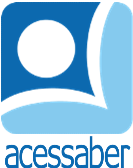 PROF:_______________________________________TURMA:___________NOME:________________________________________________________SITUAÇÕES PROBLEMA DE ADIÇÃOROBERTA TINHA 23 FIGURINHAS, GANHOU 16 DE SEU PRIMO GUSTAVO. COM QUANTAS FIGURINHAS ELA FICOU?R: JÁ LI 32 PÁGINAS DE UM LIVRO E AINDA FALTAM 45 PARA LER. QUANTAS PÁGINAS TEM ESSE LIVRO?R: UMA COSTUREIRA FEZ 52 SAIAS E 47 BLUSAS. QUANTAS PEÇAS DE ROUPAS ELA FEZ NO TOTAL?R: ANA TEM 4 ANOS, E SEU IRMÃO É 5 ANOS MAIS VELHO. QUAL A IDADE DO IRMÃO DE ANA?R: UMA VACA PRODUZIU 10 LITROS DE LEITE PELA MANHÃ E 9 LITROS À TARDE. QUANTOS LITROS ELA PRODUZIU?R: 